More than a scholarship programMILEMILE is designed to increase the leadership capacity and college completion rate of men. We are seeking students who are committed to improving their lives and the lives of their families through higher education. Leadership Training: Three day training to find your strengths and develop skills Mentor Program: Community leaders serve as MILE Mentors  Scholarship Award: At completion of Leadership Training, students receive a $1000 award. An additional $1000 will be given upon successful completion of the quarterly mentor workshops.Leadership workshops: *May 30, 2018 8:30 a.m. - 4:00 p.m.May 31, 2018 8:30 a.m. - 4:00 p.m.June 1, 2018 8:30 a.m. - 4:00 p.m. Quarterly mentor meetings: *October 13, 2018 10:00 a.m. - 2:00 p.m.January 26, 2019 10:00 a.m. -2:00 p.m.April 20, 2019 10:00 a.m. - 2:00 p.m.*All dates subject to change Applications Available Online Now!Due Date: April 9, 2018www.hartnell.edu/scholarshipsFor questions or assistance please call the Center for Achievement and Student Advancement (Mi CASA) at 831.755.6723 or stop by Hartnell College Main Campus, Building D, Room 383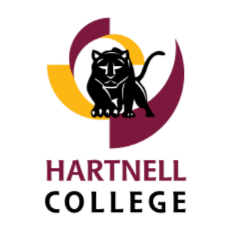 